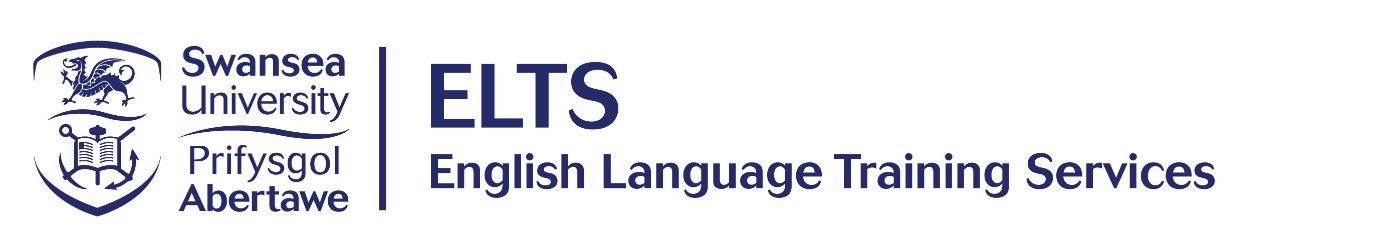 ELTS Teacher Training Application Pack Once completed, please return the task and application form to l.j.langley@swansea.ac.uk  Name _______________________Are you currently teaching English?Will you be in Swansea for the duration of the course?Aims of the task: To provide an introduction to the issues studied on the courseTo provide the course tutors with a basis for selecting candidates for interview Please complete the tasks as well as you can. You may find it useful to refer to a grammar book, e.g. Practical English Usage by Michael Swan (OUP) or An A-Z of English Grammar and Usage by Geoffrey Leach, Benita Cruickshank and Roz Ivanic (Longman). There are three different tasks to complete Language analysis and error correctionLearning EnglishPersonal Statement Language analysis and error correction Each of the sentences below contain some sort of error (grammatical, register). For each one:Identify the errorCorrect the errorWrite about how you would explain this mistake to help the learner avoid making it againLearning English Consider what problems learners are likely to have with English. If possible, use your own experience of learning a language, or helping people to learn English. Write about 200 words. You can comment on some or all of the following areas: pronunciation, grammar, idioms, vocabulary and cultural features.Personal Statement I need some advices. I need some advices. Identify the errorCorrect the errorExplanation for the learnerI am watching TV every night. I am watching TV every night. Identify the errorCorrect the errorExplanation for the learnerA: Have you seen John recently?B: Yes, I have seen him last weekA: Have you seen John recently?B: Yes, I have seen him last weekIdentify the errorCorrect the errorExplanation for the learnerIn a shop: A: Morning, what can I get for you?B: I wonder if you would mind giving me a packet of crispsIn a shop: A: Morning, what can I get for you?B: I wonder if you would mind giving me a packet of crispsIdentify the errorCorrect the errorExplanation for the learnerI not come to college every day. I only come on Mondays and Fridays.I not come to college every day. I only come on Mondays and Fridays.Identify the errorCorrect the errorExplanation for the learnerLearning English: 